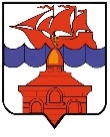 РОССИЙСКАЯ  ФЕДЕРАЦИЯКРАСНОЯРСКИЙ КРАЙТАЙМЫРСКИЙ ДОЛГАНО-НЕНЕЦКИЙ МУНИЦИПАЛЬНЫЙ РАЙОНХАТАНГСКИЙ СЕЛЬСКИЙ СОВЕТ ДЕПУТАТОВПОСТАНОВЛЕНИЕ21 декабрь 2018 года                                                                                                     № 25-ПСО принятии мер по исполнению депутатами требованийантикоррупционного законодательстваНа основании письма Администрации Губернатора Красноярского края от 6 сентября 2018 № 18-09402, в соответствии с Федеральным законом от 06.10.2003 №131-ФЗ «Об общих принципах организации местного самоуправления в Российской Федерации», Федеральным законом от 25.12.2008 №273-ФЗ «О противодействии коррупции», Хатангский сельский Совет депутатовПОСТАНОВИЛ: 1. Депутатам Хатангского сельского Совета депутатов в дальнейшей деятельности неукоснительно соблюдать требования действующего антикоррупционного законодательства Красноярского края, предусмотренные пунктом 6 статьи 2 Закона Красноярского края от 19.12.2017 № 4-1264 «О представлении гражданами, претендующими на замещение муниципальных должностей, должностей главы (руководителя) местной администрации по контракту, и лицами, замещающими указанные должности, сведений о доходах, расходах, об имуществе и обязательствах имущественного характера и проверке достоверности и полноты таких сведений», в части предоставления Губернатору Красноярского края сведений о доходах не позднее 30 апреля года, следующего за отчётным периодом.  2. Председателю Хатангского сельского Совета депутатов Чарду Марии Юрьевне обеспечить исполнение депутатами Хатангского сельского Совета депутатов обязанностей, предусмотренных п.1 настоящего Постановления. 3. Настоящее Постановление вступает в силу со дня его принятия.    Председатель Хатангского     сельского Совета депутатов                                                                          М.Ю. Чарду